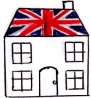 FICHE D’INSCRIPTIONENFANTPrénom:	___________________________ 		Nom:	___________________________  Né le : ___________   	Sex:  M / F	Nationalité  _________________________		Niveau d’anglais :  ___________________  Expérience d’anglais _________________Adresse: :_____________________________	 Code postale:_______________	Ville:____________		Portable d’enfant :______________Ecole :________________________________		Classe ___________________   	MèrePrénom/ Nom:	______________________  Profession:	_____________________	Adresse:____________________________________________Tel :		______________________	Port: ______________________		Email:	______________________PèrePrénom/nom	______________________  Profession:	_____________________	Adresse si  différente:_______________________________Tel :_____________________________	Port	:___________________________  Email:	:_____________________________	Medical: Médecin ___________________________ 	Adresse:___________________________ 	Tel: ___________________________Allergies: _______________________________________		Médicaments: _______________________________________	J’autorise l’utilisation de l’image de mon enfant dans le cadre des ateliers d’anglais et sa diffusion sur tout support.Conformément aux règlements  RGPD, en cochant cette case et en soumettant ce formulaire,  j’accepte à nouveau que mes données personnelles soient utiliser pour me recontacter par téléphone, email, courrier, notre site web ou d’autre réseaux sociaux  Fait à …………………………………………….. le …………………………………….						Signature du responsable de l’enfant